查看采集码途径途径一1.登录学信网学信档案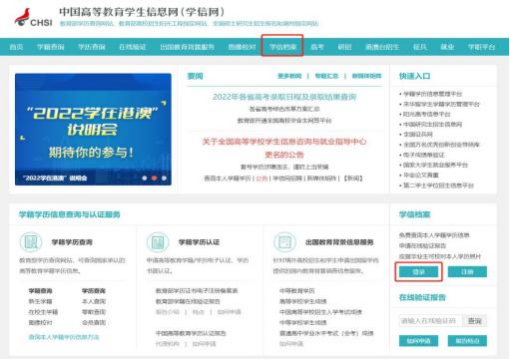 2.查看本人学籍信息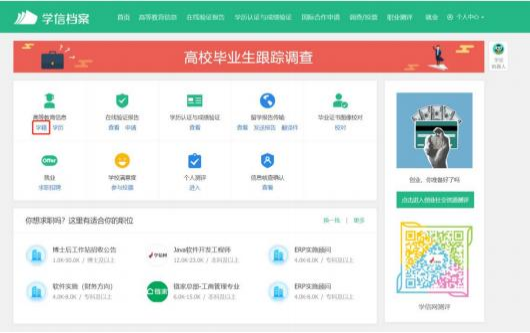 3.选择学籍，查看对应采集码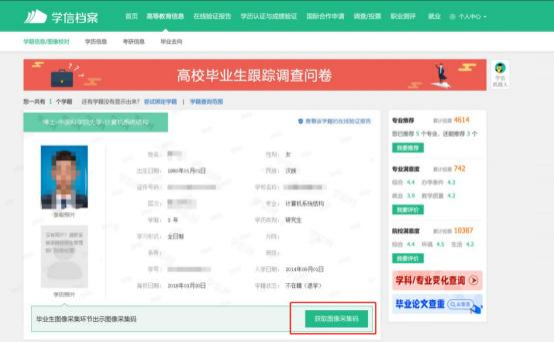 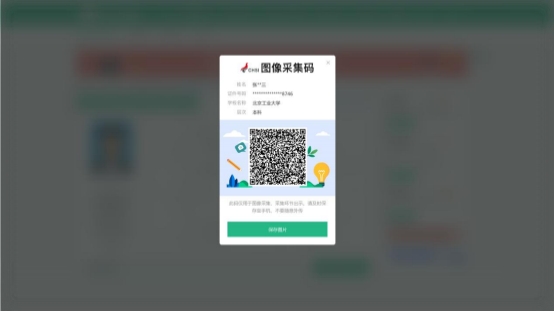 途径二1.关注学信网公众号，绑定学信网账号，点击“学信账号”，查看学籍学历信息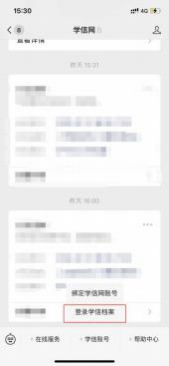 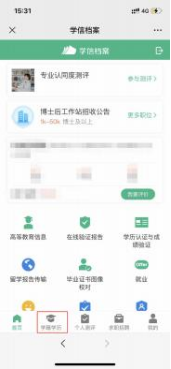 2.选择学籍，查看对应采集码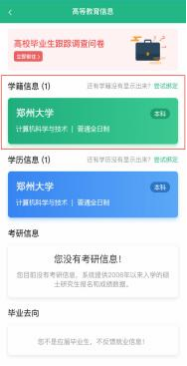 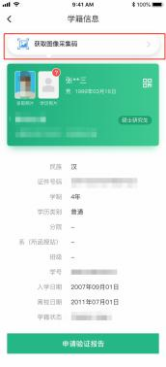 途径三1.登录学信网APP，点击“学籍查询”，查看学籍学历信息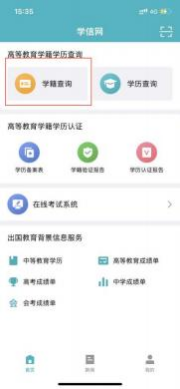 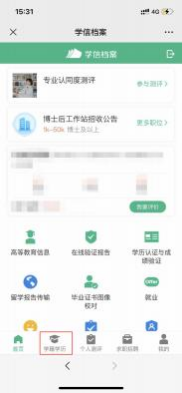 2.选择学籍，查看对应采集码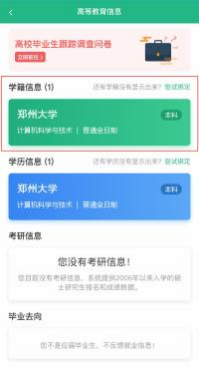 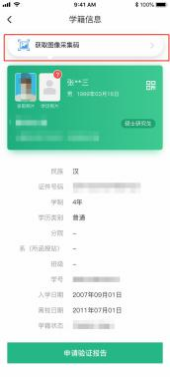 